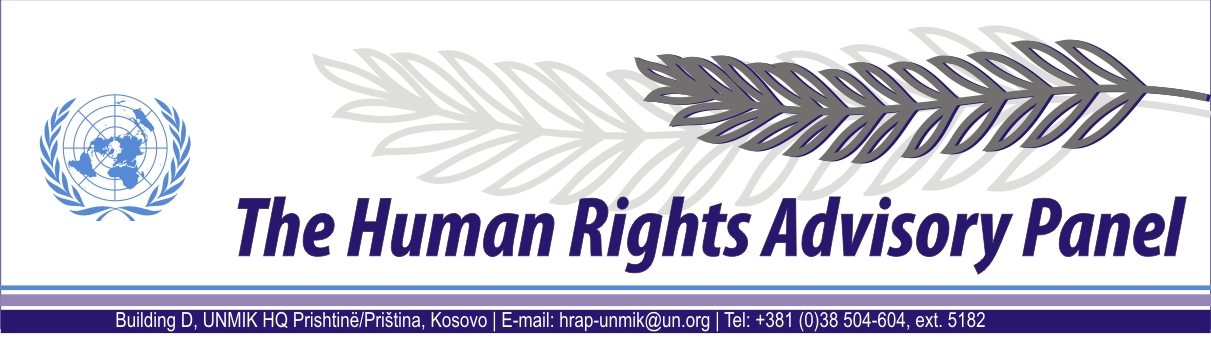 DECISIONDate of adoption: 17 February 2012 Cases nos. 111/09, Bogoljub Kostić; 117/09, Pavle Kostić; 134/09, Angelina Kostić; 178/09, Petra Kostić; 179/09, Petra Kostić; 180/09, Petra Kostić; 230/09, Pavle Kostić; 231/09, Bogoljub Kostić; 232/09, Bogoljub Kostić; 240/09, Kristina NIKOLIć; 241/09,  Kristina NIKOLIć; 259/09, Angelina KostićagainstUNMIKThe Human Rights Advisory Panel sitting on 17 February 2012,with the following members present:Mr Marek NOWICKI, Presiding MemberMr Paul LEMMENSMs Christine CHINKINAssisted byMr Andrey ANTONOV, Executive OfficerHaving considered the aforementioned complaints, introduced pursuant to Section 1.2 of UNMIK Regulation No. 2006/12 of 23 March 2006 on the Establishment of the Human Rights Advisory Panel,Having deliberated, decides as follows:The complaints of Mr Bogoljub Kostić (cases nos. 111/09, 231/09 and 232/09), Mr Pavle Kostić (cases nos. 117/09 and 230/09), Mrs Angelina Kostić (cases nos. 134/09 and 259/09), Ms Petra Kostić (cases nos. 178/09, 179/09 and 180/09) and Ms Kristina Nikolić (cases nos. 240/09 and 241/09), as well as the complaint filed by Ms Angelina Kostić and registered under no. 259/09, have been joined by decision of the Panel of 9 September 2010, pursuant to Rule 20 of its Rules of Procedure. That decision was based on the fact that all these complaints concerned the same circumstances, namely events that occurred between 17 and 22 July 1998 in the  of , .It appears that another complaint filed by Ms Angelina Kostić and registered under no. 134/09, concerns the same events. That complaint was first joined with cases nos. 253/09 and others, Slavica Banzić and others, but disjoined from that group of cases by decision of today.It appears that the proper conduct of the proceedings requires the joint consideration of case no. 134/09, Angelina Kostić, and all the aforementioned complaints relating to the events in Retimlё/Retimlje.FOR THESE REASONS,The Panel, unanimously,JOINS CASE NO. 134/09, ANGELINA KOSTIĆ, WITH CASES NOS. 111/09 AND OTHERS, BOGOLJUB Kostić AND OTHERS. Andrey ANTONOV							Marek NOWICKIExecutive Officer							Presiding Member